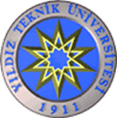 T.C. YILDIZ TEKNİK ÜNİVERSİTESİ KORUMA VE GÜVENLİK MÜDÜRLÜĞÜT.C. YILDIZ TEKNİK ÜNİVERSİTESİ KORUMA VE GÜVENLİK MÜDÜRLÜĞÜT.C. YILDIZ TEKNİK ÜNİVERSİTESİ KORUMA VE GÜVENLİK MÜDÜRLÜĞÜTARİHGÜVENLİK PERSONELİ İZİN DEĞİŞİKLİĞİ TALEP FORMUGÜVENLİK PERSONELİ İZİN DEĞİŞİKLİĞİ TALEP FORMUGÜVENLİK PERSONELİ İZİN DEĞİŞİKLİĞİ TALEP FORMU……./……./20….. KONTROL EDENKONTROL EDENONAYLAYANYÖNETİM ONAYIYÖNETİM ONAYI